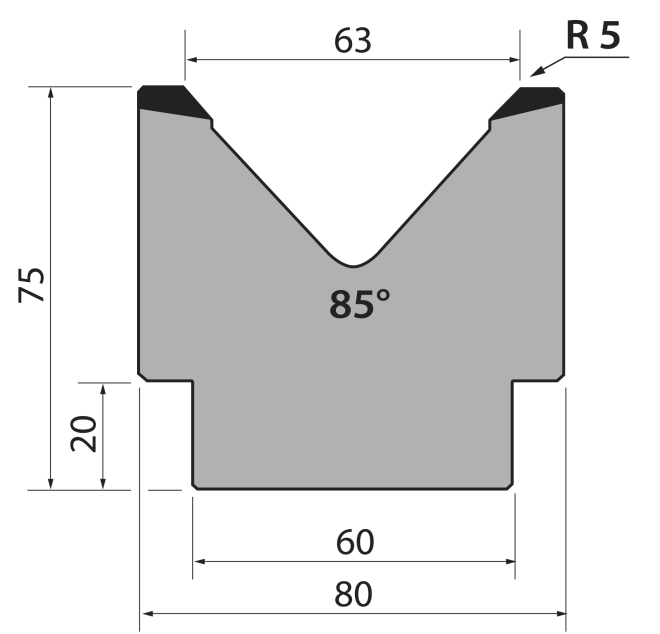 Матрица 85⁰ тип Promecam M75.85.63Матрица 85⁰ тип Promecam M75.85.63Матрица 85⁰ тип Promecam M75.85.63Матрица 85⁰ тип Promecam M75.85.63Матрица 85⁰ тип Promecam M75.85.63артикулдлина, ммвес, кгмакс. усилиеM75.85.6383529,20100 т/метрзаказатьСтандартные секции инструмента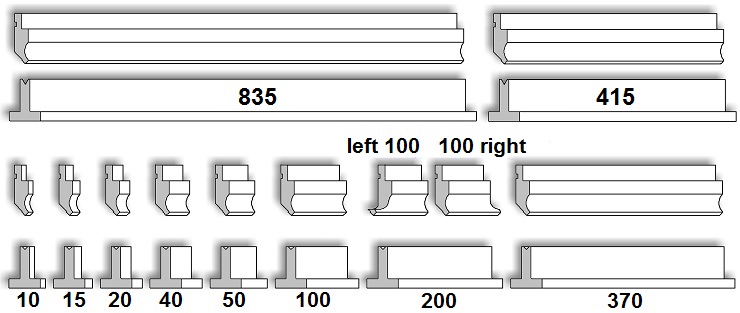 Стандартные секции инструментаСтандартные секции инструментаСтандартные секции инструментаСтандартные секции инструмента